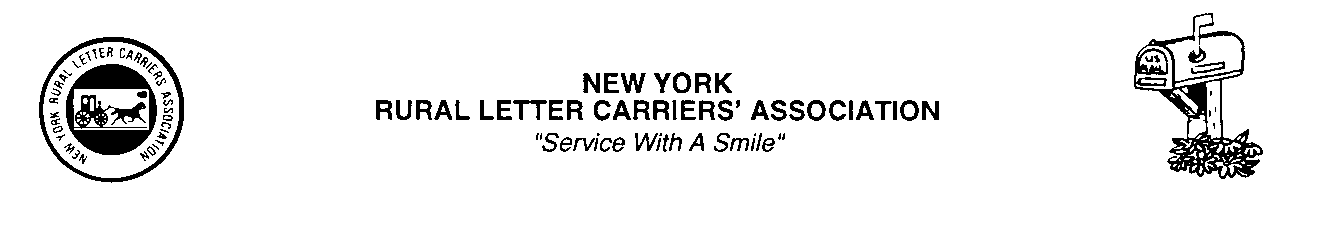 Auditors’ Report of the ______________________________County/Area RLCAWe have audited the balance sheets of _________________________________RLCA as of (insert date) ____________________2024 and the related statements of income, retained earnings, and cash flows for the year. These financial statements are the responsibility of the ____________________________ County/Area Treasurer. Our responsibility is to express an opinion on these financial statements based on our audits.In our opinion, the financial statements referred to above present fairly, in all material respects, the financial position of ____________________________________ County/Area RLCA as of ________________2024,and the results of its operations and its cash flow.Signature __________________________________			Date __________________

Signature __________________________________			Date __________________Keep one copy for your records with meeting minutes.Send one copy to State Secretary with annual report.